Suicide Prevention and 
Recovery Month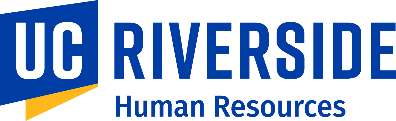 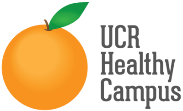 In the month of September, we focus on Suicide Prevention – so we can decrease the stigma related to the topic of suicide and increase awareness about suicide prevention. The month of September also recognizes National Recovery Month – to increase awareness and understanding of mental and substance use disorders and celebrate recovery. Starting conversations that encourage help-seeking can build resiliency in our communities. The theme for this September is “Hope, Resilience, and Recovery.” We have a lot of activities that everyone can do safely, and virtually, to spread the message about suicide prevention, emotional resiliency, recovery and hope.Please see the 2020 Activities Calendar from the Riverside County University Health System – Behavior Health to get started.We hope you find these tips and resources helpful. UCR Healthy Campus and the Faculty/Staff Wellness Program remains committed to the health and well-being of the campus community.If you have any questions or would like more information, feel free to reach out to healthycampus@ucr.edu or wellness@ucr.edu.Stay safe and healthy!Information and ResourcesUCR Healthy Campus Mental Health subcommitteeMental Health Fireside ChatsUCR Counseling and Psychological Services (CAPS)Know the Signs - RUHSLivingWorks-Start
Most people are surprised to learn that they’re much more likely to encounter someone who’s thinking about suicide than someone who needs CPR. Yet suicide is preventable: with the right skills, anyone can help save a life. That’s where a program like LivingWorks Start comes in. In as little as one hour online, this interactive training program will give you the skills and knowledge to keep students, co-workers, family, friends, and others safe from suicide. UCR Counseling and Psychological Services (CAPS) and Healthy Campus are collaborating with Riverside-San Bernardino County Indian Health, Inc., Behavioral Health Services Department to bring this training to our campus for free.LivingWorks-Start Training (registration code: University of California –Riverside)To login, use your UCR email address and create a password. The email address that is used to register and login for the first time to start should be used each time you log on.This training is only available until September 30, 2020 with limited seats available – register today